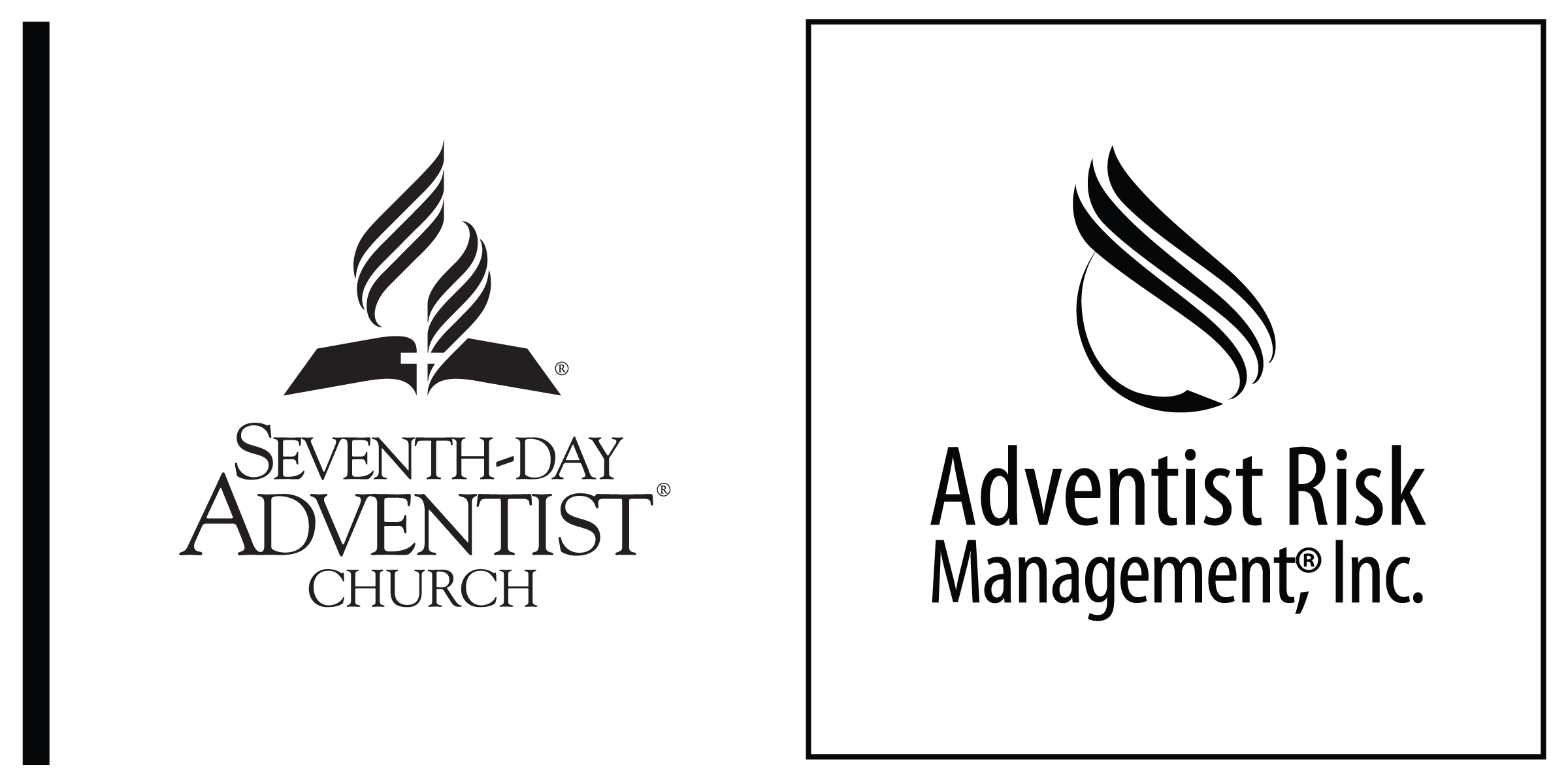 Detalles de la entrevistaDetalles de la entrevistaDetalles de la entrevistaDetalles de la entrevistaDetalles de la entrevistaDetalles de la entrevistaDetalles de la entrevistaDetalles de la entrevistaDetalles de la entrevistaDetalles de la entrevistaNombre del voluntario:Fecha:Hora:Nombre del entrevistador:Nombre del entrevistador:Nombre de referencia personal:Nombre de referencia personal:Nombre de referencia personal:Teléfono de la referencia:Teléfono de la referencia:Teléfono de la referencia:(        )(        )Cargo de voluntario solicitado:Cargo de voluntario solicitado:Cargo de voluntario solicitado:Cargo de voluntario solicitado:Habilidades requeridas:Preguntas para hacer a la referenciaPreguntas para hacer a la referenciaPreguntas para hacer a la referenciaPreguntas para hacer a la referenciaPreguntas para hacer a la referenciaPreguntas para hacer a la referenciaPreguntas para hacer a la referenciaPreguntas para hacer a la referenciaPreguntas para hacer a la referenciaPreguntas para hacer a la referenciaPregunta:Notas:Pregunta:Notas:Pregunta:Notas:Otras notas:Otras notas:Otras notas:Otras notas:Otras notas:Otras notas:Otras notas:Otras notas:Otras notas:Otras notas: